ИНФОРМАЦИОННЫЙБЮЛЛЕТЕНЬОРГАНОВ МЕСТНОГО САМОУПРАВЛЕНИЯ МУНИЦИПАЛЬНОГО ОБРАЗОВАНИЯОРЛОВСКИЙ МУНИЦИПАЛЬНЫЙ РАЙОНКИРОВСКОЙ  ОБЛАСТИ(ОФИЦИАЛЬНОЕ    ИЗДАНИЕ)№ 9 (435)апрель 2023Содержание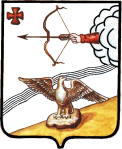 ГЛАВА ОРЛОВСКОГО РАЙОНАКИРОВСКОЙ ОБЛАСТИПОСТАНОВЛЕНИЕ16.02.2023								     № 4-п-грг. ОрловО внесении изменений в постановление главы Орловского района от 22.02.2014 № 7-п-гр          В соответствии с методическими рекомендациями по организации антинаркотической деятельности в муниципальных образованиях Кировской области, утвержденными решением антинаркотической комиссии в Кировской области (протокол № 4 от 21.12.2021),   ПОСТАНОВЛЯЮ:1. Внести в постановление главы Орловского района от 22.02.2014 № 7-п-гр «О межведомственной комиссии по профилактике наркомании, токсикомании и алкоголизма» (далее – постановление) следующие изменения:1.1. Дополнить постановление пунктом 2.1. следующего содержания:«2.1. Утвердить Регламент межведомственного взаимодействия субъектов муниципальной системы комплексной реабилитации и ресоциализации лиц, потребляющих наркотические средства и психотропные вещества в немедицинских целях согласно приложению № 3.».2. Опубликовать постановление в Информационном бюллетене  органов местного самоуправления муниципального образования Орловский муниципальный район Кировской области.3. Постановление вступает в силу после опубликования.Глава Орловского района                       А.В.АботуровПриложение № 2УТВЕРЖДЕНОпостановлением главы Орловского района№ 4-п-гр  от  16.02.2023РЕГЛАМЕНТмежведомственного взаимодействия субъектов муниципальной системыкомплексной реабилитации и ресоциализации лиц, потребляющих наркотические средства и психотропные вещества в немедицинских целях1. Общие положения1.1. Регламент межведомственного взаимодействия субъектов муниципальной системы комплексной реабилитации и ресоциализации лиц потребляющих наркотические средства и психотропные вещества 
в немедицинских целях (далее – регламент) разработан в целях реализации на территории Орловского района мероприятий в рамках региональной системы комплексной реабилитации и ресоциализации потребителей наркотических средств и психотропных веществ (далее – региональный сегмент).1.2. Цель межведомственного взаимодействия – формирование многоуровневой системы, обеспечивающей своевременное выявление 
и лечение лиц, незаконно потребляющих наркотики, реабилитацию 
и восстановление их социального  и  общественного статуса.1.3. Субъекты муниципальной системы комплексной реабилитации 
и ресоциализации лиц потребляющих наркотические средства и психотропные вещества в немедицинских целях:Межведомственная комиссия по профилактике наркомании, токсикомании и алкоголизма;отделения полиции «Орловское» МО МВД «Юрьянский»;филиал ФКУ УИИ УФСИН России по Орловскому району;КОГБУЗ «Орловская ЦРБ»;КОГАУСО «МКЦСОН в Котельничском районе»;Управление образования  Орловского района;комиссия по делам несовершеннолетних и защите их прав Орловского района;отдел трудоустройства Орловского района КОГКУ «ЦЗН Котельничского района». 1.4. Мероприятия, осуществляемые в соответствии с данным регламентом реализуются в отношении граждан, в том числе несовершеннолетних:давших добровольное согласие (в т.ч. законных представителей, попечителей и т.п.) на прохождение курсов лечения, социальной реабилитации и  ресоциализации  вследствие  потребления  наркотиков;в отношении лиц, которым в установленном законом порядке судом предписано пройти курсы лечения и реабилитации от наркотической зависимости (статья 72.1, часть 5 статьи 73, статья 82.1 Уголовного кодекса Российской Федерации),  а также при назначении административного наказания за потребление наркотических средств и психотропных веществ либо новых потенциально опасных психоактивных веществ без назначения врача пройти диагностику, профилактические мероприятия, лечение от наркомании, медицинскую и социальную реабилитацию (часть 2.1 статьи 4.1 Кодекса Российской Федерации об административных правонарушениях).2. Основные этапы межведомственного взаимодействия.2.1. Выявление, мотивирование, направление потребителей наркотиков 
к врачу психиатру - наркологу КОГБУЗ «Орловская ЦРБ», оказывающему специализированную помощь по профилю «психиатрия-наркология».2.2. Медицинское лечение и медицинская реабилитация потребителей наркотиков.2.3. Социальная реабилитация, ресоциализация и трудовая реинтеграция потребителей наркотиков.2.4. Постреабилитационный  социальный  патронат.3. Основные мероприятия, проводимые субъектами муниципальной системы комплексной реабилитации и ресоциализации лиц, потребляющих наркотические средства и психотропные вещества 
в немедицинских целях.3.1. Межведомственная комиссия по профилактике наркомании, токсикомании и алкоголизма:осуществляет координацию деятельности участников муниципальной системы комплексной реабилитации и ресоциализации лиц, потребляющих наркотические средства и психотропные вещества в немедицинских целях;рассматривает на своих заседаниях результаты работы, и вырабатывает меры по совершенствованию районной системы комплексной реабилитации и ресоциализации лиц, потребляющих наркотические средства 
и психотропные вещества в немедицинских целях; ведет количественный учет лиц, прошедших мероприятия муниципальной системы комплексной реабилитации и ресоциализации;ежеквартально направляет в антинаркотическую комиссию 
в Кировской области  сведения в соответствии с Приложением (отчетные формы № 4 и № 5).3.2. Сотрудники ОП «Орловское» МО МВД «Юрьянский»
в рамках своей компетенции:осуществляют выявление потребителей наркотиков; проводят с потребителями наркотиков профилактические мероприятия, 
в том числе направленные на мотивирование их к прохождению курсов лечения от наркомании, медицинской и социальной реабилитации;доставляют выявленных наркопотребителей на медицинское освидетельствование на состояние опьянения в КОГБУЗ «Орловская ЦРБ»;на этапе предварительного расследования разъясняют порядок прохождения курсов лечения от наркотической зависимости и медицинской реабилитации лицам, больным наркоманией, предусмотренный статьей 72.1, частью 5 статьи 73 и статьей 82.1 Уголовного кодекса Российской Федерации;при выявлении административных правонарушений, связанных 
с потреблением наркотических средств или психотропных веществ без назначения врача,  составляют протокол об административном правонарушении и ходатайствуют перед судами о возложении на наркопотребителей обязанности пройти диагностику, профилактические мероприятия, лечение от наркомании и (или) медицинскую и (или) социальную  реабилитацию;осуществляют в соответствии с постановлением Правительства Российской Федерации от 28.05.2014 № 484 контроль за исполнением лицом, признанным больным наркоманией либо потребляющим наркотические средства или психотропные вещества либо новые потенциально опасные психоактивные вещества без назначения врача, возложенной на него судом при назначении административного наказания обязанности пройти диагностику, профилактические мероприятия, лечение от наркомании и (или) медицинскую и (или) социальную реабилитацию в связи с потреблением наркотических средств или психотропных веществ либо новых потенциально опасных психоактивных веществ без назначения врача в медицинской организации и (или) учреждении социальной реабилитации; приказа МВД России от 26 февраля 2018 г. № 111 «Об утверждении порядка организации работы в органах внутренних дел Российской Федерации по осуществлению контроля за исполнением лицом возложенной на него судьей при назначении административного наказания обязанности пройти диагностику, профилактические мероприятия, лечение от наркомании и (или) медицинскую и (или) социальную реабилитацию в связи с потреблением наркотических средств или психотропных веществ без назначения врача либо новых потенциально опасных психоактивных веществ, а также порядка учета, оформления, ведения, хранения, передачи и уничтожения необходимых для этого документов»;  приказа УМВД России по Кировской области от 06 августа 2018 г. № 622 «Отдельные вопросы Порядка организации работы в УМВД России по Кировской области по осуществлению контроля за исполнением лицом возложенной на него судьей при назначении административного наказания обязанности пройти диагностику, профилактические мероприятия, лечение от наркомании и (или) медицинскую и (или)социальную реабилитацию в связи с потреблением наркотических средств или психотропных веществ без назначения врача либо новых потенциально опасных психоактивных веществ»;информируют наркопотребителей о негосударственных организациях, зарегистрированных на территории Кировской области, предоставляющих услуги  по реабилитации  и  ресоциализации  наркопотребителей;ежеквартально направляют в межведомственную комиссию по профилактике наркомании, токсикомании и алкоголизма сведения в соответствии с Приложением (отчетная форма № 4).3.3. Специалисты КОГБУЗ «Орловская ЦРБ»:проводят с потребителями наркотиков профилактические мероприятия, 
в том числе направленные на мотивирование их к прохождению курсов лечения от наркомании, медицинской и социальной реабилитации;	обеспечивают диспансерный учет пациентов в соответствии 
с действующим законодательством;определяют необходимость проведения и информируют потребителей наркотиков о сроках и условиях лечения и медицинской реабилитации;осуществляют, в том числе по решениям судов диагностику, лечение 
от наркомании и (или) медицинскую и социальную реабилитацию, а также профилактические мероприятия;мотивируют лиц, прошедших диагностику, лечение от наркотической зависимости и (или) медицинскую реабилитацию на прохождение социальной реабилитации и ресоциализации;обеспечивают проведение стационарного этапа медицинской реабилитации на базе в КОГБУЗ «Кировский областной наркологический диспансер», амбулаторного этапа – на базе КОГБУЗ «Орловская ЦРБ»;информируют  наркопотребителей  о  негосударственных организациях, зарегистрированных на территории Кировской области, предоставляющих услуги по социальной реабилитации  наркопотребителей;осуществляют взаимодействие с ОП «Орловское» МО МВД «Юрьянский» в реализации постановления Правительства Российской Федерации от 28.05.2014 № 484 «Об утверждении правил контроля 
за исполнением лицом возложенной па него судом при назначении административного наказания обязанности пройти диагностику, профилактические мероприятия, лечение от наркомании и (или) медицинскую и (или) социальную реабилитацию в связи с потреблением наркотических средств или психотропных веществ без назначения врача»;предоставляют информацию о порядке консультационного приема  другим субъектам муниципальной системы комплексной реабилитации 
и ресоциализации лиц потребляющих наркотические средства и психотропные вещества в немедицинских целях;ежеквартально направляют в межведомственной комиссии по профилактике наркомании, токсикомании и алкоголизма сведения в соответствии с Приложением (отчетная форма № 4).3.4. Специалисты Кировского областного государственного автономного учреждения социального обслуживания КОГАУСО «МКЦСОН в Котельничском районе»:проводят с потребителями наркотиков профилактические мероприятия, 
в том числе, направленные на мотивирование их к прохождению курсов лечения от наркомании медицинской и социальной реабилитации;разъясняют порядок консультационного приёма и рекомендуют обратиться в КОГБУЗ «Орловская ЦРБ»;проводят с созависимыми мероприятия, направленные на мотивацию 
к здоровому образу жизни, свободному от употребления наркотических средств и психотропных веществ;осуществляют постреабилитационный социальный патронат потребителей наркотиков на всех этапах комплексной реабилитации 
и ресоциализации, а также их семей (созависимых);информируют наркозависимых о  негосударственных организациях, зарегистрированных на территории Кировской области, предоставляющих услуги по социальной реабилитации  и  ресоциализации  наркопотребителей;ежеквартально направляют в межведомственной комиссии по профилактике наркомании, токсикомании и алкоголизма сведения в соответствии с Приложением (отчетная форма № 4).3.5. Специалисты управления образования Орловского района, и организаций, осуществляющих образовательную деятельность:организуют проведение с потребителями наркотиков и их родителями (законными представителями) профилактических мероприятий, в том числе, направленных на мотивирование наркозависимых к прохождению курсов лечения от наркомании, медицинской  и социальной реабилитации;в установленном порядке ставят выявленных потребителей наркотиков (обучающихся образовательных организаций) на соответствующие учеты 
и осуществляют  проведение с ними профилактической работы;разъясняют порядок консультационного приема и рекомендуют обратиться в КОГБУЗ «Орловская ЦРБ»;информируют  наркопотребителей   о  негосударственных организациях, зарегистрированных на территории Кировской области, предоставляющих услуги по социальной реабилитации  и  ресоциализации  наркопотребителей;ежеквартально направляют в межведомственной комиссии по профилактике наркомании, токсикомании и алкоголизма сведения в соответствии с Приложением  (отчетная форма № 4).3.6. Комиссия по делам несовершеннолетних и защите их прав Орловского района Кировской области:рекомендует родителям (законным представителям) несовершеннолетних наркопотребителей обратиться в специализированные медицинские  и социозащитные организации;в установленном порядке координируют проведение субъектами системы профилактики индивидуальной профилактической работы в отношении несовершеннолетних наркопотребителей.3.7. Сотрудники филиала ФКУ УИИ УФСИН России по Орловскому району Кировской области:направляют по решению суда в соответствии со статьей 72.1, частью 
5 статьи 73, статьей 82.1 Уголовного кодекса Российской Федерации 
в учреждения здравоохранения Кировской области осужденных лиц для прохождения курсов лечения и медицинской реабилитации от наркотической  зависимости;осуществляют выявление потребителей наркотиков среди осужденных условно с испытательным сроком, которым судом, в соответствии с частью 
5 статьи 73 УК РФ, не была установлена обязанность прохождения курса лечения и медицинской реабилитации от наркотической зависимости. 
В отношении данных лиц ходатайствуют перед судом об установлении обязанности  пройти медицинское обследование, а в случае необходимости, курс лечения и медицинской и социальной реабилитации от наркотической зависимости;осуществляют контроль за прохождением осужденными курсов лечения и медицинской реабилитации от наркотической зависимости;информируют  потребителей наркотиков о негосударственных организациях, зарегистрированных на территории Кировской области, предоставляющих услуги по социальной реабилитации и ресоциализации  наркопотребителей;ежеквартально направляют в межведомственной комиссии по профилактике наркомании, токсикомании и алкоголизма сведения в соответствии с Приложением (отчетная форма № 5).3.8. Специалисты отдела трудоустройства Орловского района КОГКУ «ЦЗН Котельничского района»:осуществляют мероприятия по содействию трудовой занятости обратившихся потребителей наркотиков, прошедших курсы лечения 
и реабилитации от наркотической зависимости;содействуют профессиональной подготовке и повышению квалификации лиц, отказавшихся от немедицинского потребления наркотиков, на этапах комплексной реабилитации и ресоциализации;ежеквартально направляют в межведомственной комиссии по профилактике наркомании, токсикомании и алкоголизма сведения в соответствии с Приложением (отчетная форма № 5).3.9. Представители негосударственных организаций, зарегистрированных на территории Кировской области, предоставляющих услуги  по реабилитации и ресоциализации  наркопотребителей:проводят с потребителями наркотиков профилактические мероприятия, 
в том числе, направленные на мотивирование их к прохождению курсов лечения от наркомании, медицинской  и социальной реабилитации;осуществляют в соответствии с действующим законодательством мероприятия по социальной реабилитации и ресоциализации лиц, допускающих немедицинское потребление наркотических средств 
и психотропных веществ;организуют участие лиц, освободившихся от наркотической зависимости, в терапевтических сообществах и группах взаимопомощи.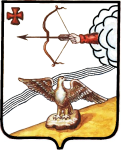 АДМИНИСТРАЦИЯ ОРЛОВСКОГО РАЙОНАКИРОВСКОЙ ОБЛАСТИПОСТАНОВЛЕНИЕ29.03.2023                                                                                          № 198-пг. ОрловО внесении изменений в постановление администрации Орловского района Кировской области от 21.09.2021 № 527-пАдминистрация Орловского района Кировской области ПОСТАНОВЛЯЕТ:1.  Внести изменения в постановление администрации Орловского района Кировской области «О разработке, реализации и оценке эффективности реализации муниципальных программ Орловского района Кировской области» от 21.09.2021 № 527-п:1.1. В приложении № 2 к «Порядку разработки, реализации и оценки эффективности реализации муниципальных программ Орловского района Кировской области»,  таблице 2 «Показатели критериев и их весовые баллы, методика расчета значений показателей» раздел 2 таблицы «Оценка степени достижения запланированного уровня затрат» изложить в новой редакции согласно приложению.2. Контроль за исполнением настоящего постановления возложить на  заведующую отделом экономического развития, торговли и предпринимательства администрации Орловского района Малышеву Т.Н.3. Опубликовать настоящее постановление в Информационном бюллетене органов местного самоуправления муниципального образования Орловский муниципальный район.4. Настоящее постановление вступает в силу с момента его опубликования. ПриложениеУТВЕРЖДЕНпостановлением администрации Орловского района от 29.03.2023 г. № 198-п___________________________________________________________________<1> По критерию "Оценка степени достижения запланированного уровня затрат" в случае отсутствия какого-либо источника финансирования муниципальной программы в отчетном году весовые баллы показателей, указанные в подпунктах 2.1, 2.2 таблицы 2, перераспределяются следующим образом:при отсутствии финансирования за счет средств областного (федерального) бюджета, указанный в подпункте 2.2 таблицы 2, устанавливается равным 0 с одновременным добавлением соответствующего веса в показатель, указанный в подпункте 2.1 таблицы 2;при отсутствии финансирования за счет средств районного бюджета и (или) иных (внебюджетных) источников  финансирования  весовой балл показателя, указанный в подпункте 2.1 таблицы 2, устанавливается равным 0 с одновременным добавлением соответствующего веса в показатель, указанный в подпунктах 2.2 таблицы 2.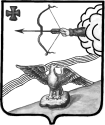 АДМИНИСТРАЦИЯ ОРЛОВСКОГО РАЙОНАКИРОВСКОЙ ОБЛАСТИПОСТАНОВЛЕНИЕ30.03.2023	                   №  202-пг. Орлов О внесении изменений в постановление администрации Орловского района от 13.10.2022 г. № 528-ПВ соответствии с постановлением администрации Орловского района Кировской области от 21.09.2021 № 527-п «О разработке, реализации и оценке эффективности реализации муниципальных программ Орловского района Кировской области», в целях включения в муниципальную программу «Развитие строительства и архитектуры в Орловском районе Кировской области» отдельного мероприятия и корректировки объемов финансирования муниципальной программы, администрация Орловского района ПОСТАНОВЛЯЕТ:1. Внести в постановление администрации Орловского района от 13.10.2022 г. № 528-П «Об утверждении муниципальной программы «Развитие строительства и архитектуры в Орловском районе Кировской области» следующие изменения:1.1 Муниципальную программу «Развитие строительства и архитектуры в Орловском районе Кировской области» изложить в новой редакции согласно приложению.2. Контроль за выполнением настоящего постановления возложить на заведующую сектором архитектуры, строительства и градостроительства управления по вопросам жизнеобеспечения архитектуры и градостроительстваадминистрации Орловского района, главного архитектора района  Кузнецову Е.В.3. Опубликовать настоящее постановление в Информационном бюллетене органов местного самоуправления муниципального образования Орловский муниципальный район.4.  Настоящее постановление вступает в силу с момента его опубликования.Глава администрацииОрловского района                       А.В.АботуровПриложениеУТВЕРЖДЕНАПостановлением администрации Орловского района от « 30 »   марта   2023 г. №  202  -ПМУНИЦИПАЛЬНАЯ ПРОГРАММА«Развитие строительства и архитектуры в Орловском районе Кировской области »ПАСПОРТмуниципальной программы «Развитие строительства и архитектуры В Орловском районе Кировской области»Общая характеристика сферы реализации муниципальной программы, в том числе формулировки основных проблем в указанной сфере и прогноз ее развития	В соответствии с Федеральными законами от 06.10.2003 N 131-ФЗ "Об общих принципах организации местного самоуправления в Российской Федерации", от 29.12.2004N 190-ФЗ "Градостроительный кодекс Российской Федерации", от 29.12.2004 N 189-ФЗ "О введении в действие Жилищного кодекса Российской Федерации" и решения Орловской районной Думы Кировской области четвертого созыва № 38/319 от 20.12.2019 «О заключении соглашений с Орловским городским поселением и Орловским сельским поселением о передаче осуществления части полномочий по решению вопросов местного значения» к вопросам местного значения муниципального района отнесены обязанности и полномочия органов местного самоуправления в области градостроительной деятельности и устойчивого развития территорий:подготовка проекта о внесении изменений в схему территориального планирования Орловского района; содействие в подготовке проектов о внесении изменений в правила землепользования и застройки сельского и городского поселений;содействие в подготовке проектов о внесении изменений в генеральные планы сельского и городского поселений;установка и ведение информационной системы обеспечения градостроительной деятельности, которая будет являться основой для создания единого информационного пространства;утверждение схем территориального планирования муниципального района;утверждение подготовленной на основе схемы территориального планирования муниципального района документации по планировке территории; организация в границах муниципального района электро- и водоснабжения в пределах полномочий, установленных законодательством Российской Федерации; владение, пользование и распоряжение имуществом, находящимся в муниципальной собственности; обеспечение проживающих в поселении и нуждающихся в жилых помещениях малоимущих граждан жилыми помещениями, организация строительства и содержания муниципального жилищного фонда, создание условий для жилищного строительства; осуществление муниципального контроля за осуществлением деятельности в сфере градостроительства.Решение данных вопросов целесообразно и необходимо осуществлять программно-целевым методом.Основной целью градостроительной документации является установление юридических процедур градостроительной подготовки земельных участков, полномочий и функций администрации района по обеспечению формирования земельных участков, установлению градостроительных регламентов на территории района.В Орловском сельском и городском поселениях имеются разработанные генеральные планы и правила землепользования и застройки. Принятие в соответствии с Градостроительным кодексом Российской Федерации изменений в генеральные планы Орловских сельского и городского поселений, в правила землепользования и застройки Орловских сельского и городского поселений Орловского района Кировской области, утверждение документации по планировке территории с соблюдением процедуры публичных слушаний позволяет населению участвовать в обсуждении вопросов, своевременно знакомиться с планами развития территорий и строительства объектов, что снижает вероятность возникновения конфликтных ситуаций, дает возможность использовать земельные участки и объекты капитального строительства эффективно, реализовать права и законные интересы граждан и их объединений.Проблема рационального планирования территории состоит в том, что нецелесообразное использования земельных ресурсов стоит перед современным обществом особенно остро. Из года в год наблюдается одна и та же картина: города и пригороды постоянно увеличиваются за счет освоения новых территорий, вследствие чего наблюдается дефицит земельных ресурсов. Поэтому необходимо понимать, насколько это важно и что к процессу распределения земель требуется подходить профессионально.Темпы строительства жилья в районе не соответствуют потребностям жителей района. В последнее время малоэтажное жилье ведется преимущественно индивидуальными застройщиками. Необходимость обеспечения населения доступным (с точки зрения стоимости и срока возможного приобретения) и комфортным (с точки зрения условий проживания) жильем является одной из важнейших проблем социально-экономического развития Орловского муниципального района. В рамках муниципальной программы "Развитие строительства и архитектуры в Орловском муниципальном районе" планируется наращивание объемов жилищного строительства жилья и увеличение его доступности для граждан.В целях реализации Закона Кировской области от 03.11.2011 N 74-ЗО "О бесплатном предоставлении в собственность земельных участков гражданам, имеющим трех и более детей" администрация Орловского района предоставляет земельные участки данной категории граждан на всей территории муниципального образования Орловский район. Однако, земельные участки, предоставляемые гражданам, имеющим трех и более детей, а также индивидуальным застройщикам, не обеспечены системами коммунальной и дорожной инфраструктуры, что негативно сказывается в освоении территорий района. В связи с этим у органа местного самоуправления возникает обязанность осуществлять финансирование строительства систем коммунальной и дорожной инфраструктуры.Учитывая вышеизложенное, можно отметить, что на сегодняшний день основной проблемой, сдерживающей увеличение предложения жилья на первичном рынке, является отсутствие подготовленных для комплексной жилой застройки земельных участков, имеющих полное инфраструктурное обеспечение.Администрация Орловского муниципального района оказывает населению муниципальные услуги в сфере градостроительства в соответствии с административными регламентами. Информация размещена на официальном сайте Орловского муниципального района http://admorlov.ru/razvitie-rayona/arxitektura-stroitelstvo-i-gradostroitelstvo/administrativnye-reglamenty/administrativnye-reglamenty-2/.В целях обеспечения комплексного социально-экономического и градостроительного развития территорий Орловского района необходимо продолжить ведение современной информационной системы по сопровождению процессов планирования и контроля за реализацией принятых в сфере градостроительства решений. Информационная система обеспечения градостроительной деятельности (ИСОГД) позволяет повысить качество и эффективность оперативного и стратегического решения вопросов в области градостроительства и землепользования.2. Приоритеты муниципальной политики в сфере реализации муниципальной программы, цели, задачи, целевые показатели эффективности реализации муниципальной программы, сроки реализации муниципальной программыПриоритеты муниципальной политики в сфере реализации муниципальной программы «Развитие строительства и архитектуры в Орловском районе Кировской области» сформированы на основании документов:Федеральный закон от 06.10.2003 № 131-ФЗ «Об общих принципах организации местного самоуправления в Российской Федерации»;Градостроительный кодекс Российской Федерации от 29.12.2004 №190-ФЗ; Федеральный закон от 29.12.2004 № 189-ФЗ «О введении в действие Жилищного кодекса Российской Федерации»;Федеральный закон от 21.07.2007 № 185-ФЗ «О фонде содействия реформированию жилищно-коммунального хозяйства»;Стратегия социально-экономического развития муниципального образования Орловский муниципальный район на период до 2035 года, утвержденная решением Орловской районной Думы от 21.12.2018 № 28/235.Ведение ИСОГД регулируется следующими нормативно-правовыми актами: Градостроительный кодекс Российской Федерации от 29.12.2004 №190-ФЗ; Постановление Правительства Российской Федерации от 13.03.2020 №279 «Об информационном обеспечении градостроительной деятельности».Целью муниципальной программы является обеспечение устойчивого развития территорий Орловского района на основе территориального планирования и градостроительного зонирования.Для достижения поставленной цели необходимо решить следующие задачи:Рациональное планирование территории;Обеспечение населения доступным и качественным жильем;Осуществление градостроительной деятельности в рамках соответствующих полномочий в соответствии с действующим законодательством.Целевыми показателями эффективности реализации муниципальной программы являются: 1. Наличие документа (количество изменений) о внесении изменений в Генеральный план и Правила землепользования и застройки (далее – ПЗЗ) Орловского городского и сельских поселений, в схему территориального планирования Орловского района в год.2. Количество построенных домов, в том числе малоэтажных, шт.3. Количество земельных участков выделенных под строительство жилья экономкласса, шт.4. Проведение кадастровых работ в отношении земельных участков для предоставления с торгов в целях строительства; бесплатного предоставления гражданам, имеющим трех и более детей, шт.5. Количество предоставленных муниципальных услуг в сфере градостроительства, ед. Сведения о целевых показателях эффективности реализации муниципальной  программы представлены в приложении № 1.Методика расчета значений целевых показателей эффективности реализации муниципальной программы приведена в приложении № 2.Срок реализации муниципальной программы – 2023-2027 годы.3. Обобщенная характеристика отдельных мероприятий, проектов муниципальной программыДостижение цели и решение задач муниципальной программы будет осуществляться путем скоординированного выполнения комплекса взаимосвязанных по срокам, ресурсам и результатам мероприятий.3.1. На решение задачи «Рациональное планирование территории» направлена реализация отдельного мероприятия «Разработка и утверждение актуализированной редакции правил землепользования и застройки, генеральных планов и схемы территориального планирования».3.1.1.В рамках реализации указанного отдельного мероприятия планируется:подготовка сведений о границах населенного пункта для включения в документы территориального планирования;подготовку сведений о границах территориальных зон для включения в правила землепользования и застройки;подготовка проектов внесения изменений в документы территориального планирования, документы градостроительного зонирования, схем тепло- и водоснабжения, водоотведения, в целях их синхронизации.Субсидии из областного бюджета на подготовку вышеуказанных градостроительных документов предоставляются в соответствии с условиями предоставления, утвержденными постановлением Правительства Кировской области, на основании результатов конкурсного отбора муниципальных образований.3.2 На решение задачи «Обеспечение населения доступным и качественным жильем» направлена реализация отдельного мероприятия «Стимулирование развития жилищного строительства, в т.ч. малоэтажного».В рамках реализации указанного мероприятия планируется: - подготовка документации по планировке территории для образования новых земельных участков с целью развития жилищного строительства;- вовлечение в оборот новых земельных участков в целях строительства индивидуального жилищного строительства;- предоставление земельных участков для бесплатного предоставления гражданам, имеющих трех и более детей.- предоставление земельных участков гражданам с торгов в целях индивидуального жилищного строительства.3.3. На решение задачи «Осуществление градостроительной деятельности в рамках соответствующих полномочий в соответствии с действующим законодательством» направлена реализация отдельных мероприятий:- «Обеспечение деятельности сектора архитектуры, строительства и градостроительства»;- «Обеспечение ведения информационной системы обеспечения градостроительной деятельности (далее – ИСОГД), осуществляемой на территории Орловского района»;- «Обеспечение предоставления комплекса услуг «ТехноКад-Муниципалитет».3.3.1. В рамках реализации отдельного мероприятия «Обеспечение деятельности сектора архитектуры, строительства и градостроительства» планируется закупка товаров, работ, услуг для обеспечения деятельности сектора архитектуры, строительства и градостроительства;3.3.2.В рамках реализации отдельного мероприятия «Обеспечение ведения информационной системы обеспечения градостроительной деятельности (далее – ИСОГД), осуществляемой на территории Орловского района» планируется:-закупка товаров, работ, услуг для обеспечения деятельности ИСОГД3.3.3. В рамках реализации отдельного мероприятия «Обеспечение предоставления комплекса услуг «ТехноКад-Муниципалитет»» планируется:  - предоставление комплекса услуг «ТехноКад-Муниципалитет»:1) с помощью квалифицированного сертификата ключа проверки электронной подписи (КСКП ЭП) запросов на предоставление информации, содержащейся в ЕГРН, в виде электронных документов, их отправка и получение ответных электронных документов из Росреестра на безвозмездной основе с соблюдением требований, определенных нормативно-правовой базой, регулирующей предоставление информации в электронном виде, в том числе в виде информации, содержащей сведения из ЕГРН;2) Получение информации, содержащей сведения ЕГРН, а также ответных документов о внесении изменений в ЕГРН и др.4.  Ресурсное обеспечение муниципальной программыОбщий объем финансирования –660,50тыс. руб, в т.ч.:средства федерального бюджета – 0,00 тыс.руб.средства областного бюджета – 0,00 тыс. руб.средства местного бюджета – 660,50 тыс. руб.Ресурсное обеспечение муниципальной программы приведено в приложении № 3.5. Анализ рисков реализации муниципальной программы и описание мер управления рискамиНа результаты реализации муниципальной программы могут оказать влияние негативные факторы. Анализ рисков реализации муниципальной программы и описание способов их минимизации представлены в таблице 1.Таблица 1Приложение № 1к муниципальной программеСведения о целевых показателях эффективности реализации муниципальной программыПриложение № 2к муниципальной программеМетодика расчета значений целевых показателей эффективности реализации муниципальной программыПриложение № 3 к муниципальной программеРесурсное обеспечение муниципальной программы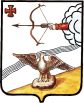  АДМИНИСТРАЦИЯ ОРЛОВСКОГО  РАЙОНА КИРОВСКОЙ ОБЛАСТИПОСТАНОВЛЕНИЕ31.03.2023					                         № 205-пг. ОрловО внесении изменений в постановление администрации Орловского района от 07.09.2022 № 446-п В соответствии с Федеральным законом от 27.07.2010 г. № 210-ФЗ «Об организации предоставления государственных и муниципальных услуг», администрация Орловского района ПОСТАНОВЛЯЕТ:1. Внести изменения в административный регламент предоставления муниципальной услуги «Предварительное согласование предоставления земельного участка» (далее – административный регламент), утвержденный постановлением администрации Орловского района от 07.09.2022 № 446-п:1.1. В пункте 2.5. раздела 2 административного регламента слова «30 дней» заменить словами «14 календарных дней».2. Опубликовать постановление в Информационном бюллетене местного самоуправления муниципального образования Орловский муниципальный район Кировской области.3. Постановление вступает в силу с момента опубликования.Глава администрацииОрловского района                   А.В.Аботуров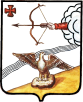 АДМИНИСТРАЦИЯ ОРЛОВСКОГО РАЙОНА КИРОВСКОЙ ОБЛАСТИПОСТАНОВЛЕНИЕ31.03.2023	                          		                   № 206-пг. ОрловО внесении изменений в постановление администрации Орловского района от 06.09.2022 № 427-пВ соответствии с Федеральным законом от 27.07.2010 г. № 210-ФЗ «Об организации предоставления государственных и муниципальных услуг», администрация Орловского района ПОСТАНОВЛЯЕТ:1. Внести изменения в административный регламент предоставления муниципальной услуги «Выдача акта освидетельствования проведения основных работ по строительству (реконструкции) объекта индивидуального жилищного строительства с привлечением средств материнского (семейного) капитала» (далее – Административный регламент), утвержденный постановлением администрации Орловского района от 06.09.2022 № 427-п:1.1. Пункт 2.6 раздела 2 Административного регламента изложить в следующей редакции:«2.6. Исчерпывающий перечень документов, необходимыхдля предоставления муниципальной услуги2.6.1. Для получения муниципальной услуги заявитель представляет следующие документы:1) документ, удостоверяющий личность;2) заявление по форме согласно приложению № 1 к настоящему Административному регламенту;3) документ, подтверждающий полномочия представителя (если от имени заявителя действует представитель);4) копии правоустанавливающих документов, если право не зарегистрировано в Едином государственном реестре недвижимости.2.6.2. Исчерпывающий перечень документов, необходимых в соответствии с нормативными актами для предоставления муниципальной услуги, которые находятся в распоряжении государственных органов, органов местного самоуправления и подведомственных государственным органам или органам местного самоуправления организаций и которые заявитель вправе представить:1) Выписка из Единого государственного реестра недвижимости;2) Сведения, содержащиеся в разрешении на строительство или уведомление о соответствии указанных в уведомлении о планируемом строительстве параметров объекта индивидуального жилищного строительства установленным параметрам и допустимости размещения объекта индивидуального жилищного строительства на земельном участке; 3) Сведения о выданных сертификатах на материнский (семейный) капитал.Запрещается требовать от заявителя документы, находящиеся в распоряжении государственных органов, органов местного самоуправления и подведомственных государственным органам или органам местного самоуправления организаций.Непредставление заявителем документов, содержащих сведения, которые находятся в распоряжении государственных органов, органов местного самоуправления и подведомственных государственным органам или органам местного самоуправления организаций, не является основанием для отказа заявителю в предоставлении муниципальной услуги..2.6.3. Документы, необходимые для предоставления муниципальной услуги, могут быть направлены в форме электронного документа с использованием Единого портала или Портала Кировской области. В этом случае документы подписываются электронной подписью в соответствии с законодательством Российской Федерации, при этом документ, удостоверяющий личность, не представляется.2.6.4. При предоставлении муниципальной услуги Администрация не вправе требовать от заявителя:представления документов и информации или осуществления действий, которые не предусмотрены нормативными правовыми актами, регулирующими отношения, возникающие в связи с предоставлением муниципальной услуги;представления документов и информации, которые в соответствии с нормативными правовыми актами Российской Федерации, нормативными правовыми актами Кировской области и муниципальными правовыми актами находятся в распоряжении государственных органов, органов местного самоуправления и (или) подведомственных государственным органам и (или) органам местного самоуправления организаций, участвующих в предоставлении государственных или муниципальных услуг, за исключением документов, указанных в части 6 статьи 7 Федерального закона № 210-ФЗ;осуществления действий, в том числе согласований, необходимых для получения муниципальных услуг и связанных с обращением в иные государственные органы, органы местного самоуправления, организации, за исключением получения услуг и получения документов и информации, предоставляемых в результате предоставления таких услуг, включенных в перечни, указанные в части 1 статьи 9 Федерального закона N 210-ФЗ; представления документов и информации, отсутствие и (или) недостоверность которых не указывались при первоначальном отказе в приеме документов, необходимых для предоставления муниципальной услуги, либо в предоставлении муниципальной услуги, за исключением следующих случаев:изменение требований нормативных правовых актов, касающихся предоставления муниципальной услуги, после первоначальной подачи заявления о предоставлении муниципальной услуги;наличие ошибок в заявлении о предоставлении муниципальной услуги и документах, поданных заявителем после первоначального отказа в приеме документов, необходимых для предоставления муниципальной услуги, либо в предоставлении муниципальной услуги и не включенных в представленный ранее комплект документов;истечение срока действия документов или изменение информации после первоначального отказа в приеме документов, необходимых для предоставления муниципальной услуги, либо в предоставлении муниципальной услуги;выявление документально подтвержденного факта (признаков) ошибочного или противоправного действия (бездействия) должностного лица органа, предоставляющего муниципальную услугу, муниципального служащего, работника многофункционального центра при первоначальном отказе в приеме документов, необходимых для предоставления муниципальной услуги, либо в предоставлении муниципальной услуги, о чем в письменном виде за подписью руководителя органа, предоставляющего муниципальную услугу, руководителя многофункционального центра при первоначальном отказе в приеме документов, необходимых для предоставления муниципальной услуги, уведомляется заявитель, а также приносятся извинения за доставленные неудобства;представления на бумажном носителе документов и информации, электронные образы которых ранее были заверены в соответствии с пунктом 7.2 части 1 статьи 16 Федерального закона № 210-ФЗ, за исключением случаев, если нанесение отметок на такие документы либо их изъятие является необходимым условием предоставления государственной или муниципальной услуги, и иных случаев, установленных федеральными законами.2.6.5. Заявитель дополнительно представляет документы, подтверждающие наличие согласия иных лиц или их законных представителей, сведения по которым необходимы для предоставления заявителю муниципальной услуги, на обработку персональных данных, а также полномочие заявителя действовать от имени указанных лиц или их законных представителей при передаче персональных данных в орган или организацию. Указанные документы могут быть представлены в том числе в форме электронного документа.».2. Опубликовать постановление в Информационном бюллетене местного самоуправления муниципального образования Орловский муниципальный район Кировской области.3. Постановление вступает в силу с момента опубликования.Глава администрацииОрловского района              А.В.АботуровАДМИНИСТРАЦИЯ ОРЛОВСКОГО РАЙОНАКИРОВСКОЙ ОБЛАСТИПОСТАНОВЛЕНИЕ31.03.2023                               	                                                      № 207-пг. ОрловО внесении изменений в постановление администрации Орловского района от 07.09.2022 № 441-пВ соответствии с Федеральным законом от 27.07.2010 г. № 210-ФЗ «Об организации предоставления государственных и муниципальных услуг», администрация Орловского района ПОСТАНОВЛЯЕТ:1. Внести изменения в административный регламент предоставления муниципальной услуги «Предоставление информации об объектах учета из реестра муниципального имущества», (далее – административный регламент) утвержденный постановлением администрации Орловского района от 07.09.2022 № 441-п:1.1. В пункте 2.4. раздела 2 административного регламента слова «10 рабочих дней» заменить словами «5 рабочих дней».1.2. пункт 2.6.  раздела 2 административного регламента дополнить подпунктом 2.6.3.:«2.6.3. Перечень документов и сведений, получаемых в рамках межведомственного информационного взаимодействия, которые заявитель вправе предоставить по собственной инициативе:а) сведения из Единого государственного реестра юридических лиц;б) сведения из Единого государственного реестра индивидуальных предпринимателей.».2. Опубликовать постановление в Информационном бюллетене местного самоуправления муниципального образования Орловский муниципальный район Кировской области.3. Постановление вступает в силу с момента опубликования.Глава администрацииОрловского района            А.В.Аботуров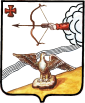 АДМИНИСТРАЦИЯ ОРЛОВСКОГО РАЙОНА КИРОВСКОЙ ОБЛАСТИПОСТАНОВЛЕНИЕ31.03.2023        				                     № 208-пг. ОрловО внесении изменений в постановление администрации Орловского района от 07.09.2022 № 435-пВ соответствии с Федеральным законом от 27.07.2010 г. № 210-ФЗ «Об организации предоставления государственных и муниципальных услуг», администрация Орловского района ПОСТАНОВЛЯЕТ:1. Внести изменения в административный регламент предоставления муниципальной услуги «Присвоение спортивных разрядов» (далее – административный регламент), утвержденный постановлением администрации Орловского района от 07.09.2022 № 435-п:1.1.  В пункте 2.4. раздела 2 административного регламента слова «не более 30 календарных дней» заменить словами «16 рабочих дней»;1.2. Пункт 2.13. раздела 2 административного регламента изложить в следующей редакции:«2.13. Основаниями для отказа в присвоении спортивного разряда являются:а) несоответствие результата спортсмена, указанного в документах для присвоения спортивного разряда, нормам, требованиям и условиям их выполнения, включенным в Единую всероссийскую спортивную классификацию;б) спортивная дисквалификация спортсмена;в) нарушение условий допуска к соревнованиям и (или) физкультурным мероприятиям, установленного положениями (регламентами) о таких соревнованиях и (или) физкультурных мероприятиях, утвержденными их организаторами;г) наличие решения соответствующей антидопинговой организации о нарушении спортсменом антидопинговых правил, принятого по результатам допинг-контроля, проведенного в рамках соревнования, на котором спортсмен выполнил норму, требования и условия их выполнения;д) выявление недостоверных или неполных сведений в документах для присвоения спортивного разряда;е) нарушение сроков подачи представления и документов для присвоения спортивного разряда.».1.3. Пункт 2.14. раздела 2 административного регламента исключить.2. Опубликовать постановление в Информационном бюллетене местного самоуправления муниципального образования Орловский муниципальный район Кировской области.3. Постановление вступает в силу с момента опубликования.Глава администрацииОрловского района               А.В.Аботуров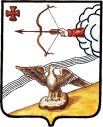 АДМИНИСТРАЦИЯ  ОРЛОВСКОГО РАЙОНАКИРОВСКОЙ ОБЛАСТИПОСТАНОВЛЕНИЕ31.03.2023                                                                                 № 209-пг. ОрловО внесении изменений в постановление администрации Орловского района от 07.09.2022 № 450-пВ соответствии с Федеральным законом от 27.07.2010 г. № 210-ФЗ «Об организации предоставления государственных и муниципальных услуг», администрация Орловского района ПОСТАНОВЛЯЕТ:Внести изменения в административный регламент предоставления муниципальной услуги «Предоставление в собственность, аренду, постоянное (бессрочное) пользование, безвозмездное пользование земельного участка, находящегося в государственной или муниципальной собственности, без проведения торгов» (далее – административный регламент), утвержденный постановлением администрации Орловского района от 07.09.2022 № 450-п:В абзаце первом пункта 2.5 раздела 2 административного регламента слова «30 (тридцать) календарных дней» заменить словами «14 календарных дней».2. Опубликовать постановление в Информационном бюллетене органов местного самоуправления муниципального образования Орловский муниципальный район Кировской области. 3. Постановление вступает в силу после официального опубликования.Глава администрацииОрловского района            А.В.Аботуров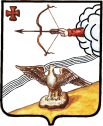 АДМИНИСТРАЦИЯ ОРЛОВСКОГО РАЙОНА КИРОВСКОЙ ОБЛАСТИПОСТАНОВЛЕНИЕ31.03.2023            				                              № 210-пг. ОрловО внесении изменений в постановление администрации Орловского района от 14.09.2022 № 461-п     В соответствии с постановлением администрации Орловского района Кировской области от 21.09.2021 № 527-п «О разработке, реализации и оценке эффективности реализации муниципальных программ Орловского района Кировской области», в целях корректировки объемов финансирования муниципальной программы «Развитие культуры в Орловском района», администрация Орловского района Кировской области ПОСТАНОВЛЯЕТ:1. Внести изменения в постановление администрации Орловского района от 14.09.2022 № 461-п «Об утверждении муниципальной  программы «Развитие культуры в Орловском районе» (далее – Программа):В паспорте программы пункт «Ресурсное обеспечение муниципальной программы» изложить в новой редакции:Раздел 4 Программы изложить в новой редакции «Ресурсное обеспечение муниципальной программы: «Общий объем финансирования- 172744,63 тыс. руб. в т. ч.:Средства федерального бюджета -  4552,62 тыс. руб.Средства областного бюджета – 48584,10 тыс. руб.             Средства местного бюджета – 119607,91 тыс.»     1.4.	Приложение к Программе «Ресурсное обеспечение муниципальной программы» изложить в новой редакции изложить в новой редакции согласно приложению №11.5. В паспорте Подпрограммы «Организация и развитие библиотечного дела в Орловском районе Кировской области» (далее Подпрограмма 5 пункт «Ресурсное обеспечение муниципальной Подпрограммы»  изложить в новой редакции:	1.6.  Раздел 4 Подпрограммы 5 изложить в новой редакции: «Ресурсное обеспечение муниципальной программы: Общий объем финансирования Подпрограммы на 2023-2028 годы составляет 90361,38 тыс. рублей, в том числе: средства федерального бюджета –  245,5 тыс. руб.средства областного бюджета – 31202,1тыс. руб.средства местного бюджета –  58913,78 тыс. руб.»	1.7. Приложение 3 к Подпрограмме 5 «Ресурсное обеспечение Подпрограммы» изложить в новой редакции  согласно приложению№2.	1.7. В паспорте Подпрограммы «Развитие музейной деятельности Орловского района Кировской области» (далее Подпрограмма 4)  пункт «Ресурсное обеспечение муниципальной Подпрограммы» изложить в новой редакции:	1.8.  Раздел 4 Подпрограммы 4 изложить в новой редакции: «Ресурсное обеспечение муниципальной программы: Общий объем финансирования подпрограммы на 2023-2028 годы составляет 19051,2  тыс. рублей, в том числе: средства федерального бюджета – 0  тыс. руб.средства областного бюджета –  898,3 тыс. руб.средства местного бюджета – 18152,9тыс. руб.»	1.9. Приложение 3 к Подпрограмме 4 Ресурсное обеспечение Подпрограммы» изложить в новой редакции, согласно приложению № 3.	1.10. В паспорте Подпрограммы «Обеспечение дополнительного художественно-эстетического образования Орловского района Кировской области» (далее Подпрограмма 6) пункт «Ресурсное обеспечение муниципальной Подпрограммы» изложить в новой редакции:	1.11.  Раздел 4 Подпрограммы 6 изложить в новой редакции: «Ресурсное обеспечение муниципальной Подпрограммы Общий объем финансирования – 399979,65  тыс. руб., в т. ч.:средства федерального бюджета – 4307,12 тыс. руб.средства областного бюджета – 10184,2 тыс. руб.средства местного бюджета –25488,33 тыс. руб.»	1.12. Приложение 3 к Подпрограмме 6 «Ресурсное обеспечение Подпрограммы» изложить в новой редакции согласно приложению № 4	1.13. В паспорте Подпрограммы «Организация деятельности муниципального казенного учреждения «Централизованная бухгалтерия муниципальных учреждений культуры» (далее Подпрограмма 7)  пункт «Ресурсное обеспечение муниципальной Подпрограммы 7» изложить в новой редакции:		1.14.  Раздел 4 Подпрограммы 7 изложить в новой редакции: «Ресурсное обеспечение муниципальной Подпрограммы общий объем финансирования – 22125,4 тыс. руб., в т. ч.:средства федерального бюджета – 0,00 тыс. руб.средства областного бюджета – 6299,5 тыс. руб.средства местного бюджета – 15825,9 тыс. руб.»		1.15. Приложение  к Подпрограмме 7 «Ресурсное обеспечение Подпрограммы» изложить в новой редакции, согласно приложению №5.  	2. Контроль  за выполнением настоящего постановления возложить на заместителя главы администрации Орловского района, заведующую отделом культуры и социальной работы Ашихмину Т.И.3. Опубликовать настоящее постановление в Информационном бюллетене органов местного самоуправления муниципального образования Орловский муниципальный район Кировской области.4. Постановление вступает в силу с момента опубликования. Глава администрацииОрловского района        А.В. АботуровПриложение №1к постановлению администрации Орловского района                                                                                                                                                                           от  31.03.2023  № 210 -п                                                                                                                                                                                                                   Приложение №1                                                                                                                                                                                                     к муниципальной программе                                                                                                                                  Ресурсное обеспечение муниципальной программы_____________________Приложение №2к постановлению администрации Орловского района                                                                                                                                                                                                                                                                                              от  31.03.2023  № 210 -п                                                                                                                                                                                                                                                                                                                                                      Приложение №1                                                                                                                                                                                          к муниципальной подпрограмме                                                                                                                                  Ресурсное обеспечение Подпрограммы__________________________Приложение №3к постановлению администрации Орловского района                                                                                                                                                                                                                                                                                              от  31.03.2023  №  210 -п                                                                                                                                       Приложение №1                                                                                                                                                                                                                                                                                                                                                                                                                                       к муниципальной подпрограмме                                                                                                                                  Ресурсное обеспечение подпрограммы____________________________Приложение №4к постановлению администрации Орловского района                                                                                                                                                                                                                                                                                                               от  31.03.2023  № 210 -п                                                                                                                                                    Приложение №1                                                                                                                                                                                        муниципальной подпрограмме                                                                                                                                  Ресурсное обеспечение подпрограммы _Приложение №5к постановлению администрации Орловского района от 31.03.2023 № 210 -п                                                                                                                                                                                                                                                                                                                                                                                                                                          Приложение №1                                                                                                                                                                                          к муниципальной подпрограмме                                                                                                                                  Ресурсное обеспечение муниципальной подпрограммы________________АДМИНИСТРАЦИЯ ОРЛОВСКОГО РАЙОНА КИРОВСКОЙ ОБЛАСТИПОСТАНОВЛЕНИЕ03.04.2023	                          		                   № 212-пг. ОрловО внесении изменений в постановление администрации Орловского района от 25.08.2010 № 160-пВ связи с проведением организационно-штатных мероприятий администрация Орловского района ПОСТАНОВЛЯЕТ:1. Внести в состав комиссии по соблюдению требований к служебному поведению муниципальных служащих администрации Орловского района и урегулированию конфликтов интересов (далее – Комиссия), утвержденный постановлением администрации Орловского района от 25.08.2010 № 160-п «О комиссии по соблюдению требований к служебному поведению муниципальных служащих администрации Орловского района и урегулированию конфликта интересов» следующие изменения:1.1. Ввести в состав Комиссии председателем Комиссии Хохлова Романа Викторовича, первого заместителя главы администрации Орловского района, начальника управления по вопросам жизнеобеспечения, архитектуры и градостроительства.1.2. Вывести из состава Комиссии главу администрации Орловского района Аботурова А.В.2. Опубликовать постановление в Информационном бюллетене местного самоуправления муниципального образования Орловский муниципальный район Кировской области.3. Постановление вступает в силу с момента опубликования.Глава администрацииОрловского района              А.В.АботуровИНФОРМАЦИОННЫЙБЮЛЛЕТЕНЬОРГАНОВ МЕСТНОГО САМОУПРАВЛЕНИЯМУНИЦИПАЛЬНОГО ОБРАЗОВАНИЯОРЛОВСКИЙ МУНИЦИПАЛЬНЫЙ РАЙОНКИРОВСКОЙ  ОБЛАСТИ(ОФИЦИАЛЬНОЕ    ИЗДАНИЕ)Отпечатано в администрации Орловского района  07.04.2023,612270, г. Орлов Кировской области, ул. Ст. Халтурина, 18тираж  20  экземпляров1Постановление администрации Орловского района от 16.02.2023	 № 4-п-гр «О внесении изменений в постановление главы Орловского района от 22.02.2014 № 7-п-гр»2Постановление администрации Орловского района от 29.03.2023                                                                                          № 198-п «О внесении изменений в постановление администрации Орловского района Кировской области от 21.09.2021 № 527-п »3Постановление администрации Орловского района от 30.03.2023	  №  202-п «О внесении изменений в постановление администрации Орловского района от 13.10.2022 г. № 528-П»4Постановление администрации Орловского района от 31.03.2023	 № 205 п «О внесении изменений в постановление администрации Орловского района от 07.09.2022 № 446-п»5Постановление администрации Орловского района от 31.03.2023	№ 206-п «О внесении изменений в постановление администрации Орловского района от 06.09.2022 № 427-п»6Постановление администрации Орловского района от 31.03.2023                               № 207-п «О внесении изменений в постановление администрации Орловского района от 07.09.2022 № 441-п»7Постановление администрации Орловского района от 31.03.2023 № 208-п «О внесении изменений в постановление администрации Орловского района от 07.09.2022 № 435-п»8Постановление администрации Орловского района от 31.03.2023                                                                                 № 209-п «О внесении изменений в постановление администрации Орловского района от 07.09.2022 № 450-п»9Постановление администрации Орловского района от 31.03.2023            № 210-п «О внесении изменений в постановление администрации Орловского района от 14.09.2022 № 461-п»10Постановление администрации Орловского района от 03.04.2023	№ 212-п «О внесении изменений в постановление администрации Орловского района от 25.08.2010 № 160-п»Глава администрации Орловского район               А.В. Аботуров2.Оценка степени достижения запланированного уровня затрат302.1.Уровень освоения средств местного бюджета и (или) иных (внебюджетных) источников финансированияУмб = Фмб / Пмб, где:Умб - уровень освоения средств местного бюджета и (или) иных (внебюджетных) источников  финансирования в отчетном году (в долях единицы с тремя знаками после запятой);Фмб - кассовые расходы за счет средств местного бюджета и (или) иных (внебюджетных) источников финансирования  на реализацию муниципальной программы в отчетном году (тыс. рублей);Пмб - плановый объем средств местного бюджета и (или) иных источников (внебюджетных) в соответствии со сводной бюджетной росписью на 31 декабря отчетного года (тыс. рублей)15 <1>отчет об исполнении плана реализации муниципальной программы, информация о кассовых расходах местного бюджета и (или) иных (внебюджетных) источников финансирования на реализацию муниципальных программ2.2.Уровень освоения средств областного (федерального) бюджетаУоб(фб) = Фоб(фб) / Поб(фб), где:Уоб(фб) - уровень освоения средств областного (федерального) бюджета в отчетном году (в долях единицы с тремя знаками после запятой);Фоб(фб) - кассовые расходы за счет средств областного (федерального) бюджета на реализацию муниципальной программы в отчетном году (тыс. рублей);Поб(фб) - плановый объем средств, планируемый к поступлению из областного (федерального бюджета), в соответствии со сводной бюджетной росписью на 31 декабря отчетного финансового года (тыс. рублей)15 <1>отчет об исполнении плана реализации муниципальной программы, информация о кассовых расходах областного (федерального) бюджета на реализацию муниципальных  программОтветственный исполнитель муниципальной
программы                                Сектор  архитектуры, строительства и градостроительства управления по вопросам жизнеобеспечения, архитектуры и градостроительства администрации Орловского района Кировской области (далее – сектор архитектуры и градостроительства).Соисполнители муниципальной программы  Управление по вопросам жизнеобеспечения, архитектуры и градостроительства (далее – управление по вопросам жизнеобеспечения);Управление по имуществу и земельным ресурсам администрации Орловского района (далее – управление по имуществу);Администрация Орловского городского поселения (по согласованию);Администрация Орловского сельского поселения (по согласованию)Наименование подпрограмм нетНаименование проектов нетЦели муниципальной программы           Обеспечение устойчивого развития территорий Орловского района на основе территориального планирования и градостроительного зонированияЗадачи муниципальной программы         Рациональное планирование территории;Обеспечение населения доступным и качественным жильем;Осуществление градостроительной деятельности в рамках соответствующих полномочий в соответствии с действующим законодательством.Сроки реализации муниципальной программы2023-2027 годы Целевые показатели эффективности реализации муниципальной программы1. Наличие документа (количество изменений) о внесении изменений в Генеральный план и Правила землепользования и застройки (далее – ПЗЗ) Орловского городского и сельских поселений, в схему территориального планирования Орловского района в год, ед.2. Количество построенных домов, в том числе малоэтажных, ед.3. Количество земельных участков выделенных под строительство индивидуального жилищного строительства, ед.4. Проведение кадастровых работ в отношении земельных участков для предоставления с торгов в целях строительства; бесплатного предоставления гражданам, имеющим трех и более детей, ед.5. Количество предоставленных муниципальных услуг в сфере градостроительства, ед. Ресурсное обеспечение муниципальной программы Общий объем финансирования -  660,50 тыс.руб, в т.ч.:средства федерального бюджета – 0,00 тыс.рубсредства областного бюджета – 0,00 тыс.руб.средства местного бюджета –660,50 тыс.руб.Наименование группы рисков, негативный факторСпособы минимизации рисковИзменение действующего законодательства в сфере реализации муниципальной программыПроведение регулярного мониторинга планируемых изменений в действующем законодательстве, актуализация муниципальной нормативно-правовой базы в области градостроительной деятельности,внесение изменений в муниципальную программу.Недостаточное финансирование мероприятий муниципальной программыОпределение приоритетов для первоочередного финансирования, привлечение средств областного бюджета, внебюджетных источниковНесоответствие фактически достигнутых показателей эффективности реализации муниципальной программы запланированнымПроведение ежегодного мониторинга и оценки эффективности реализации мероприятий муниципальной программы, анализ причин отклонения фактически достигнутых показателей от запланированных показателей, разработка и реализация мер, направленных на повышение эффективности реализации мероприятий муниципальной программыN 
п/п Наименование  
  программы,   
 наименование  
  показателя   Ед.
измеренияЗначение показателей эффективностиЗначение показателей эффективностиЗначение показателей эффективностиЗначение показателей эффективностиЗначение показателей эффективностиЗначение показателей эффективностиЗначение показателей эффективностиN 
п/п Наименование  
  программы,   
 наименование  
  показателя   Ед.
измерения2021 (базо-вый)2022(оцен-ка)20232024202520262027Муниципальная
программа «Развитие строительства и архитектуры в Орловском районе Кировской области» Цель «Обеспечение устойчивого развития территорий Орловского района на основе территориального планирования и градостроительного зонирования» Задача «Рациональное планирование территории»Наличие документа (количество изменений) о внесении изменений в Генеральный план и Правила землепользования и застройки (далее – ПЗЗ) Орловского городского и сельских поселений, в схему территориального планирования Орловского района в годЕд.1111111Задача«Обеспечение населения доступным и качественным жильем»Количество построенных домов, в том числе малоэтажныхЕд.14151516161617Количество земельных участков выделенных под строительство жилья Ед.4233335Проведение кадастровых работ в отношении земельных участков для предоставления с торгов в целях строительства; бесплатного предоставления гражданам, имеющим трех и более детейЕд.15161415151516Задача «Осуществление градостроительной деятельности в рамках соответствующих полномочий в соответствии с действующим законодательством»Количество предоставляемых муниципальных услуг в сфере градостроительстваЕд.11111111111111N п/пНаименование муниципальной программы, подпрограммы, отдельного мероприятия, проекта, показателяМетодика расчета значения показателя, источник получения информации Муниципальная программа " Развитие строительства и архитектуры в Орловском районе Кировской области"1.Наличие документа (количество изменений) о внесении изменений в Генеральный план и Правила землепользования и застройки (далее – ПЗЗ) Орловского городского и сельских поселений, в схему территориального планирования Орловского района в годзначение показателя определяется по количеству решений сельских и городских Дум, принявших изменения в градостроительную документацию2.Количество построенных домов, в том числе малоэтажныхзначение показателя определяется по количеству выданных уведомлений о планируемом строительстве. Источник информации «Журнал регистрации разрешений на ввод объектов в эксплуатацию»3.Количество земельных участков, выделенных под строительство жильязначение показателя определяется по журналу регистрации выделенных земельных участков4.Проведение кадастровых работ в отношении земельных участков для предоставления с торгов в целях строительства; бесплатного предоставления гражданам, имеющим трех и более детейзначение показателя определяется по перечню земельных участков, предназначенных для предоставления многодетным семьям, для ведения личного подсобного хозяйства, индивидуального жилищного строительства5.Количество предоставляемых муниципальных услуг в сфере градостроительстваСайт Администрации Орловского районаhttp://admorlov.ru/razvitie-rayona/arxitektura-stroitelstvo-i-gradostroitelstvo/administrativnye-reglamenty/administrativnye-reglamenty-2/Показатель указывается с нарастающим итогом№ п/пНаименование муниципальной
программы, подпрограммы, 
отдельного 
мероприятияИсточник финансирования Расходы (тыс. рублей)Расходы (тыс. рублей)Расходы (тыс. рублей)Расходы (тыс. рублей)Расходы (тыс. рублей)Расходы (тыс. рублей)№ п/пНаименование муниципальной
программы, подпрограммы, 
отдельного 
мероприятияИсточник финансирования 2023 2024 2025 2026 2027 ИтогоМуниципальная программа "Развитие строительства и архитектуры в Орловском районе Кировской области"всего146,5087,087,0170,00170,00660,50Муниципальная программа "Развитие строительства и архитектуры в Орловском районе Кировской области"федеральный бюджет0,000,000,000,000,000,00Муниципальная программа "Развитие строительства и архитектуры в Орловском районе Кировской области"областной бюджет0,000,000,000,000,000,00Муниципальная программа "Развитие строительства и архитектуры в Орловском районе Кировской области"местный бюджет146,5087,087,0170,00170,00660,501Отдельное мероприятие "Разработка и утверждение актуализированной редакции правил землепользования и застройки, генеральных планов и схемы территориального планирования»всего100,000,000,0100,0100,0300,001Отдельное мероприятие "Разработка и утверждение актуализированной редакции правил землепользования и застройки, генеральных планов и схемы территориального планирования»федеральный бюджет0,000,000,000,000,000,001Отдельное мероприятие "Разработка и утверждение актуализированной редакции правил землепользования и застройки, генеральных планов и схемы территориального планирования»областной бюджет0,000,000,000,000,000,001Отдельное мероприятие "Разработка и утверждение актуализированной редакции правил землепользования и застройки, генеральных планов и схемы территориального планирования»местный бюджет100,00,00,0100,0100,0300,002Отдельное мероприятие «Стимулирование развития жилищного строительства, в т.ч. малоэтажного»всего00,000,000,000,000,000,02Отдельное мероприятие «Стимулирование развития жилищного строительства, в т.ч. малоэтажного»федеральный бюджет0,000,000,000,000,000,002Отдельное мероприятие «Стимулирование развития жилищного строительства, в т.ч. малоэтажного»областной бюджет0,000,000,000,000,000,002Отдельное мероприятие «Стимулирование развития жилищного строительства, в т.ч. малоэтажного»местный бюджет00,000,000,000,000,0,000,003.1Отдельное мероприятие«Обеспечение деятельности сектора архитектуры, строительства  и  градостроительства»всего10,062,062,040,040,0214,003.1Отдельное мероприятие«Обеспечение деятельности сектора архитектуры, строительства  и  градостроительства»федеральный бюджет0,000,000,000,000,000,003.1Отдельное мероприятие«Обеспечение деятельности сектора архитектуры, строительства  и  градостроительства»областной бюджет0,000,000,000,000,000,003.1Отдельное мероприятие«Обеспечение деятельности сектора архитектуры, строительства  и  градостроительства»местный бюджет10,062,062,040,040,0214,003.2Отдельное мероприятие «Обеспечение ведения информационной системы обеспечения градостроительной деятельности (далее – ИСОГД), осуществляемой на территории Орловского района»всего20,025,025,030,030,0130,003.2Отдельное мероприятие «Обеспечение ведения информационной системы обеспечения градостроительной деятельности (далее – ИСОГД), осуществляемой на территории Орловского района»федеральный бюджет0,000,000,000,000,000,003.2Отдельное мероприятие «Обеспечение ведения информационной системы обеспечения градостроительной деятельности (далее – ИСОГД), осуществляемой на территории Орловского района»областной бюджет0,000,000,000,000,000,003.2Отдельное мероприятие «Обеспечение ведения информационной системы обеспечения градостроительной деятельности (далее – ИСОГД), осуществляемой на территории Орловского района»местный бюджет20,025,025,030,030,0130,003.3Отдельное мероприятие «Обеспечение предоставления комплекса услуг «ТехноКад-Муниципалитет»всего16,50,000,000,000,0016,53.3Отдельное мероприятие «Обеспечение предоставления комплекса услуг «ТехноКад-Муниципалитет»федеральный бюджет0,000,000,000,000,000,003.3Отдельное мероприятие «Обеспечение предоставления комплекса услуг «ТехноКад-Муниципалитет»областной бюджет0,000,000,000,000,000,003.3Отдельное мероприятие «Обеспечение предоставления комплекса услуг «ТехноКад-Муниципалитет»местный бюджет16,50,000,000,000,0016,5Ресурсное обеспечение муниципальной программыОбщий объем финансирования- 172744,63 тыс. руб. в т. ч.:Средства федерального бюджета -  4552,62 тыс. руб. ,Средства областного бюджета – 48584,10тыс. руб., Средства местного бюджета – 119607,91 тыс. руб.Ресурсное обеспечение муниципальной Подпрограммы 5Общий объем финансирования – 90361,38 тыс. рублей, в том числе: средства федерального бюджета – 245,5 тыс. руб.средства областного бюджета –  31202,1 тыс. руб.средства местного бюджета – 58913,78  тыс. руб.Ресурсное обеспечение муниципальной Подпрограммы 4Общий объем финансирования -   19051,2 тыс. руб., в т. ч.:средства федерального бюджета –  0 тыс. руб.средства областного бюджета – 898,3 тыс. руб.средства местного бюджета –  18152,9 тыс. рублей                                                                        Ресурсное обеспечение муниципальной Подпрограммы 6Общий объем финансирования – 39979,65 тыс. руб., в т. ч.:средства федерального бюджета – 4307,12 тыс. руб.средства областного бюджета – 10184,2тыс. руб.средства местного бюджета –25488,33 тыс. руб.Ресурсное обеспечение муниципальной Подпрограммы 7Общий объем финансирования – 22125,4 тыс. руб., в т. ч.:средства федерального бюджета – 0,00 тыс. руб.средства областного бюджета – 6299,5 тыс. руб.средства местного бюджета – 15825,9 тыс. руб.№ п/пНаименование муниципальной
программы, подпрограммы, 
отдельного 
мероприятия, мероприятияИсточник финансирования Расходы (тыс. руб.)Расходы (тыс. руб.)Расходы (тыс. руб.)Расходы (тыс. руб.)Расходы (тыс. руб.)Расходы (тыс. руб.)Расходы (тыс. руб.)№ п/пНаименование муниципальной
программы, подпрограммы, 
отдельного 
мероприятия, мероприятияИсточник финансирования 202320242025202620272028итого1.Муниципальная программа «Развитие культуры в Орловском районе»      всего30894,1830763,5426307,5128259,828259,828259,8172744,631.Муниципальная программа «Развитие культуры в Орловском районе»      федеральный бюджет82,254389,3781,00004552,621.Муниципальная программа «Развитие культуры в Орловском районе»      областной бюджет8188,997588,897546,2284208420842048584,101.Муниципальная программа «Развитие культуры в Орловском районе»      местный бюджет22622,9418785,2818680,2919839,819839,819839,8119607,911.1.Подпрограмма «Организация и поддержка народного творчества в Орловском районе»всего50501001001001005001.1.Подпрограмма «Организация и поддержка народного творчества в Орловском районе»федеральный бюджет00000001.1.Подпрограмма «Организация и поддержка народного творчества в Орловском районе»областной бюджет00000001.1.Подпрограмма «Организация и поддержка народного творчества в Орловском районе»местный бюджет50501001001001005001.2.Подпрограмма «Развитие туризма в Орловском районе»всего30301001001001004601.2.Подпрограмма «Развитие туризма в Орловском районе»федеральный бюджет00000001.2.Подпрограмма «Развитие туризма в Орловском районе»областной бюджет00000001.2.Подпрограмма «Развитие туризма в Орловском районе»местный бюджет30301001001001004601.3.Подпрограмма « Сохранение исторического и культурного наследия города Орлова  и Орловского района» всего5033,533,55050502671.3.Подпрограмма « Сохранение исторического и культурного наследия города Орлова  и Орловского района» федеральный бюджет00000001.3.Подпрограмма « Сохранение исторического и культурного наследия города Орлова  и Орловского района» областной бюджет00000001.3.Подпрограмма « Сохранение исторического и культурного наследия города Орлова  и Орловского района» местный бюджет5033,533,55050502671.4.Подпрограмма «Развитие музейной деятельности  Орловского района Кировской области» всего3838,930303032,330503050305019051,21.4.Подпрограмма «Развитие музейной деятельности  Орловского района Кировской области» федеральный бюджет00000001.4.Подпрограмма «Развитие музейной деятельности  Орловского района Кировской области» областной бюджет223,57,47,4220220220898,31.4.Подпрограмма «Развитие музейной деятельности  Орловского района Кировской области» местный бюджет3615,43022,63024,928302830283018152,91.5.Подпрограмма «Организация и развитие библиотечного дела в муниципальном образовании Орловский район Кировской области» всего16313,0914644,4914103,815100151001510090361,381.5.Подпрограмма «Организация и развитие библиотечного дела в муниципальном образовании Орловский район Кировской области» федеральный бюджет82,2582,2581000245,51.5.Подпрограмма «Организация и развитие библиотечного дела в муниципальном образовании Орловский район Кировской области» областной бюджет6190,755005,255006,150005000500031202,11.5.Подпрограмма «Организация и развитие библиотечного дела в муниципальном образовании Орловский район Кировской области» местный бюджет10040,099556,999016,710100101001010058913,781.6.Подпрограмма «Обеспечение дополнительного художественно-эстетического образования в Орловском районе» всего6787,999732,655759,0159005900590039979,651.6.Подпрограмма «Обеспечение дополнительного художественно-эстетического образования в Орловском районе» федеральный бюджет04307,1200004307,121.6.Подпрограмма «Обеспечение дополнительного художественно-эстетического образования в Орловском районе» областной бюджет475,241576,241532,7222002200220010184,21.6.Подпрограмма «Обеспечение дополнительного художественно-эстетического образования в Орловском районе» местный бюджет6312,753849,294226,2937003700370025488,331.7 Подпрограмма «Организация деятельности муниципального казенного учреждения «Централизованная бухгалтерия муниципальных учреждений»всего3824,23242,93178,93959,83959,83959,822125,41.7 Подпрограмма «Организация деятельности муниципального казенного учреждения «Централизованная бухгалтерия муниципальных учреждений»федеральный бюджет00000001.7 Подпрограмма «Организация деятельности муниципального казенного учреждения «Централизованная бухгалтерия муниципальных учреждений»областной бюджет1299,5100010001000100010006299,51.7 Подпрограмма «Организация деятельности муниципального казенного учреждения «Централизованная бухгалтерия муниципальных учреждений»местный бюджет2524,72242,92178,92959,82959,82959,815825,9№ п/пНаименование подпрограммы, 
отдельного 
мероприятияИсточник финансирования Расходы (тыс. рублей)Расходы (тыс. рублей)Расходы (тыс. рублей)Расходы (тыс. рублей)Расходы (тыс. рублей)Расходы (тыс. рублей)Расходы (тыс. рублей)№ п/пНаименование подпрограммы, 
отдельного 
мероприятияИсточник финансирования 202320242025202620272028итогоПодпрограмма «Организация и развитие библиотечного дела в Орловском районе Кировской области»всего16313,0914644,4914103,815100151001510090361,38Подпрограмма «Организация и развитие библиотечного дела в Орловском районе Кировской области»федеральный бюджет82,2582,2581,0000245,5Подпрограмма «Организация и развитие библиотечного дела в Орловском районе Кировской области»областной бюджет6190,755005,255006,150005000500031202,1Подпрограмма «Организация и развитие библиотечного дела в Орловском районе Кировской области»местный бюджет10040,099556,999016,710100101001010058913,781.Отдельное мероприятие «Библиотечное обслуживание населения Орловского района»всего16164,7114496,1114015,8215100151001510089976,641.Отдельное мероприятие «Библиотечное обслуживание населения Орловского района»федеральный бюджет00000001.Отдельное мероприятие «Библиотечное обслуживание населения Орловского района»областной бюджет6185,55000500050005000500031185,51.Отдельное мероприятие «Библиотечное обслуживание населения Орловского района»местный бюджет9979,219496,119015,8210100101001010058791,142. Отдельное мероприятие «Материально-техническое обеспечение библиотек»всего2. Отдельное мероприятие «Материально-техническое обеспечение библиотек»федеральный бюджет2. Отдельное мероприятие «Материально-техническое обеспечение библиотек»областной бюджет2. Отдельное мероприятие «Материально-техническое обеспечение библиотек»местный бюджет3.Отдельное мероприятие «Комплектование библиотечного фонда на физических носителях»всего148,38148,3887,98000384,743.Отдельное мероприятие «Комплектование библиотечного фонда на физических носителях»федеральный бюджет82,2582,2581,0000245,53.Отдельное мероприятие «Комплектование библиотечного фонда на физических носителях»областной бюджет5,255,256,100016,63.Отдельное мероприятие «Комплектование библиотечного фонда на физических носителях»местный бюджет60,8860,880,88000122,643.1Мероприятие по модернизации библиотек в частикомплектования книжных фондов библиотек муниципальных образований игосударственных общедоступных библиотек субъектов Российской Федерации.Всего88,3888,3887,98264,743.1Мероприятие по модернизации библиотек в частикомплектования книжных фондов библиотек муниципальных образований игосударственных общедоступных библиотек субъектов Российской Федерации.федеральный бюджет82,2582,2581,06,1245,53.1Мероприятие по модернизации библиотек в частикомплектования книжных фондов библиотек муниципальных образований игосударственных общедоступных библиотек субъектов Российской Федерации.областной бюджет5,255,2581,06,116,63.1Мероприятие по модернизации библиотек в частикомплектования книжных фондов библиотек муниципальных образований игосударственных общедоступных библиотек субъектов Российской Федерации.местный бюджет0,880,880,882,64№ п/пНаименование подпрограммы, 
отдельного 
мероприятия, мероприятияИсточник финансирования Расходы (тыс. руб.)Расходы (тыс. руб.)Расходы (тыс. руб.)Расходы (тыс. руб.)Расходы (тыс. руб.)Расходы (тыс. руб.)Расходы (тыс. руб.)Расходы (тыс. руб.)№ п/пНаименование подпрограммы, 
отдельного 
мероприятия, мероприятияИсточник финансирования 202320242025202620272028итогоПодпрограмма «Развитие музейной деятельности в  Орловском районе»всего3838,93030303230503050305019051,2Подпрограмма «Развитие музейной деятельности в  Орловском районе»федеральный бюджет0000000Подпрограмма «Развитие музейной деятельности в  Орловском районе»областной бюджет223,57,47,4220220220898,3Подпрограмма «Развитие музейной деятельности в  Орловском районе»местный бюджет3615,43022,63024,928302830283018152,91.Отдельное мероприятие «Техническое обеспечение экспозиционно-выставочной деятельности»всего0,000,000,000,000,000,000,001.Отдельное мероприятие «Техническое обеспечение экспозиционно-выставочной деятельности»федеральный бюджет0,000,000,000,000,000,000,001.Отдельное мероприятие «Техническое обеспечение экспозиционно-выставочной деятельности»областной бюджет0,000,000,000,000,000,000,001.Отдельное мероприятие «Техническое обеспечение экспозиционно-выставочной деятельности»местный бюджет0,000,000,000,000,000,000,002.1.Отдельное мероприятие «Техническое обеспечения сохранности и хранения музейных предметов (фондовое оборудование)»всего0,000,000,000,000,000,000,002.1.Отдельное мероприятие «Техническое обеспечения сохранности и хранения музейных предметов (фондовое оборудование)»федеральный бюджет0,000,000,000,000,000,000,002.1.Отдельное мероприятие «Техническое обеспечения сохранности и хранения музейных предметов (фондовое оборудование)»областной бюджет0,000,000,000,000,000,000,002.1.Отдельное мероприятие «Техническое обеспечения сохранности и хранения музейных предметов (фондовое оборудование)»местный бюджет0,000,000,000,000,000,000,002.2.Отдельное мероприятие «Обеспечение безопасности музейных предметов и музейных коллекций»всего0,000,000,000,000,000,000,002.2.Отдельное мероприятие «Обеспечение безопасности музейных предметов и музейных коллекций»федеральный бюджет0,000,000,000,000,000,000,002.2.Отдельное мероприятие «Обеспечение безопасности музейных предметов и музейных коллекций»областной бюджет0,000,000,000,000,000,000,002.2.Отдельное мероприятие «Обеспечение безопасности музейных предметов и музейных коллекций»местный бюджет0,000,000,000,000,000,000,003.Отдельное мероприятие «Осуществление просветительной и образовательной деятельности»всего3.Отдельное мероприятие «Осуществление просветительной и образовательной деятельности»федеральный бюджет0,000,000,000,000,000,000,003.Отдельное мероприятие «Осуществление просветительной и образовательной деятельности»областной бюджет0,000,000,000,000,000,000,003.Отдельное мероприятие «Осуществление просветительной и образовательной деятельности»местный бюджет4.1.Отдельное мероприятие «Обеспечение деятельности МКУК «Краеведческий музей Орловского района»всего0,000,000,000,000,000,000,004.1.Отдельное мероприятие «Обеспечение деятельности МКУК «Краеведческий музей Орловского района»федеральный бюджет0,000,000,000,000,000,000,004.1.Отдельное мероприятие «Обеспечение деятельности МКУК «Краеведческий музей Орловского района»областной бюджет0,000,000,000,000,000,000,004.1.Отдельное мероприятие «Обеспечение деятельности МКУК «Краеведческий музей Орловского района»местный бюджет0,000,000,000,000,000,000,004.2.Отдельное мероприятие «Оказание муниципальных услуг (выполнение работ по организации музейного обслуживания населения)»всего3838,93030303230503050305019051,24.2.Отдельное мероприятие «Оказание муниципальных услуг (выполнение работ по организации музейного обслуживания населения)»федеральный бюджет00000004.2.Отдельное мероприятие «Оказание муниципальных услуг (выполнение работ по организации музейного обслуживания населения)»областной бюджет223,57,47,4220220220898,34.2.Отдельное мероприятие «Оказание муниципальных услуг (выполнение работ по организации музейного обслуживания населения)»местный бюджет3615,43022,63024,928302830283018152,9№ п/пНаименование муниципальной
программы, подпрограммы, 
отдельного 
мероприятия, мероприятияИсточник финансирования                                                        Расходы (тыс. руб.)                                                       Расходы (тыс. руб.)                                                       Расходы (тыс. руб.)                                                       Расходы (тыс. руб.)                                                       Расходы (тыс. руб.)                                                       Расходы (тыс. руб.)                                                       Расходы (тыс. руб.)№ п/пНаименование муниципальной
программы, подпрограммы, 
отдельного 
мероприятия, мероприятияИсточник финансирования 202320242025202620272028итогоПодпрограмма «Обеспечение дополнительного художественно-эстетического образования Орловского района Кировской области»всего6787,999732,655759,0159005900590039979,65Подпрограмма «Обеспечение дополнительного художественно-эстетического образования Орловского района Кировской области»федеральный бюджет04307,1200004307,12Подпрограмма «Обеспечение дополнительного художественно-эстетического образования Орловского района Кировской области»областной бюджет475,241576,241532,7222002200220010184,2Подпрограмма «Обеспечение дополнительного художественно-эстетического образования Орловского района Кировской области»местный бюджет6312,753849,294226,2937003700370025488,331.Отдельное мероприятие«Организация учебно – воспитательного процесса в МКОУ ДО Орловская ДШИ».всего6753,19699,545725,959005900590039878,541.Отдельное мероприятие«Организация учебно – воспитательного процесса в МКОУ ДО Орловская ДШИ».федеральный бюджет04307,1200004307,121.Отдельное мероприятие«Организация учебно – воспитательного процесса в МКОУ ДО Орловская ДШИ».областной бюджет440,71543,52150022002200220010084,221.Отдельное мероприятие«Организация учебно – воспитательного процесса в МКОУ ДО Орловская ДШИ».местный бюджет6312,43848,94225,937003700370025487,21.1Мероприятие «Организация отдыха и оздоровления детей и молодежи»всего34,8933,1133,11101,111.1Мероприятие «Организация отдыха и оздоровления детей и молодежи»федеральный бюджет01.1Мероприятие «Организация отдыха и оздоровления детей и молодежи»областной бюджет34,5432,7232,7299,981.1Мероприятие «Организация отдыха и оздоровления детей и молодежи»местный бюджет0,350,390,391,132.Отдельное мероприятие «Организация  и проведение концертно – просветительских мероприятий»областной бюджет0,000,000,000,000,000,000,002.Отдельное мероприятие «Организация  и проведение концертно – просветительских мероприятий»местный бюджет0,000,000,000,000,000,000,002.Отдельное мероприятие «Организация  и проведение концертно – просветительских мероприятий»местный бюджет0,000,000,000,000,000,000,002.Отдельное мероприятие «Организация  и проведение концертно – просветительских мероприятий»местный бюджет0,000,000,000,000,000,000,00№ п/пНаименование муниципальной
программы, подпрограммы, 
отдельного 
мероприятия, мероприятияИсточник финансирования                                               Расходы (тыс. руб.)                                              Расходы (тыс. руб.)                                              Расходы (тыс. руб.)                                              Расходы (тыс. руб.)                                              Расходы (тыс. руб.)                                              Расходы (тыс. руб.)                                              Расходы (тыс. руб.)№ п/пНаименование муниципальной
программы, подпрограммы, 
отдельного 
мероприятия, мероприятияИсточник финансирования 202320242025202620272028итогоПодпрограмма «Организация деятельности муниципального казенного учреждения «Централизованная бухгалтерия муниципальных учреждений»всего3824,23242,93178,93959,83959,83959,822125,4Подпрограмма «Организация деятельности муниципального казенного учреждения «Централизованная бухгалтерия муниципальных учреждений»федеральный бюджет0000000Подпрограмма «Организация деятельности муниципального казенного учреждения «Централизованная бухгалтерия муниципальных учреждений»областной бюджет1299,5100010001000100010006299,5Подпрограмма «Организация деятельности муниципального казенного учреждения «Централизованная бухгалтерия муниципальных учреждений»местный бюджет 2524,72242,92178,92959,82959,82959,815825,91.Отдельное мероприятие «Организация и ведение бухгалтерского и налогового учета муниципальных казенных учреждений культуры»всего3824,23242,93178,93959,83959,83959,822125,41.Отдельное мероприятие «Организация и ведение бухгалтерского и налогового учета муниципальных казенных учреждений культуры»федеральный бюджет00000001.Отдельное мероприятие «Организация и ведение бухгалтерского и налогового учета муниципальных казенных учреждений культуры»областной бюджет1299,5100010001000100010006299,51.Отдельное мероприятие «Организация и ведение бухгалтерского и налогового учета муниципальных казенных учреждений культуры»местный бюджет 2524,72242,92178,92959,82959,82959,815825,92.Отдельное мероприятие «Осуществление контроля финансово-хозяйственной деятельности муниципальных учреждений культуры»всего0,000,000,000,000,000,000,002.Отдельное мероприятие «Осуществление контроля финансово-хозяйственной деятельности муниципальных учреждений культуры»федеральный бюджет0,000,000,000,000,000,000,002.Отдельное мероприятие «Осуществление контроля финансово-хозяйственной деятельности муниципальных учреждений культуры»областной бюджет0,000,000,000,000,000,000,002.Отдельное мероприятие «Осуществление контроля финансово-хозяйственной деятельности муниципальных учреждений культуры»местный бюджет 0,00 0,00 0,00 0,00 0,00 0,00 0,003.Отдельное мероприятие «Составление и предоставление требуемой отчетности в установленном порядке и сроки»всего0,000,000,000,000,000,000,003.Отдельное мероприятие «Составление и предоставление требуемой отчетности в установленном порядке и сроки»федеральный бюджет0,000,000,000,000,000,000,003.Отдельное мероприятие «Составление и предоставление требуемой отчетности в установленном порядке и сроки»областной бюджет0,000,000,000,000,000,000,003.Отдельное мероприятие «Составление и предоставление требуемой отчетности в установленном порядке и сроки»местный бюджет 0,00 0,00 0,00 0,00 0,00 0,00 0,00